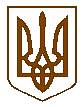 ВИКОНКОМ  КРИВОРІЗЬКОЇ  МІСЬКОЇ  РАДИДЕПАРТАМЕНТ ОСВІТИ І НАУКИ Н  А  К  А  ЗПро підсумки туристсько-краєзнавчої роботи у закладах освіти міста за підсумками 2019 рокуНа виконання плану роботи департаменту освіти і науки виконкому Криворізької міської ради на 2019 рік, «Програми розвитку туризму на Дніпропетровщині на 2014-2020 роки» департаментом освіти і науки виконкому Криворізької міської ради проаналізовано стан туристсько-краєзнавчої роботи  з учнівською молоддю міста за 2019 календарний рік.Виходячи з вищевикладеного,НАКАЗУЮ: Визнати рівень роботи закладів загальної середньої та позашкільної освіти з туристсько-краєзнавчої роботи у закладах освіти міста за підсумками  2019 року достатнім.Взяти до відома довідку «Про стан розвитку туристсько-краєзнавчої роботи серед учнівської молоді м. Кривого Рогу у 2019 році» (додаток 1) та списки учасників методичних туристсько-спортивних заходів у 2019 році (додаток 2).Оголосити подяку департаменту освіти і науки виконкому Криворізької міської ради за високий рівень організації туристсько-краєзнавчої роботи в районах та проведення масових заходів з туристсько-краєзнавчого напряму:Г.Глядченко, директору КПНЗ «Центр туризму, краєзнавства та екскурсій учнівської молоді Інгулецького району» КМР;В.Кудлай, директору КПНЗ «Центр туризму, краєзнавства та екскурсій учнівської молоді «Мандрівник» КМР;В.Гуменюку, директору КПНЗ «Центр туризму, краєзнавства та екскурсій учнівської молоді «Меридіан» КМР;І.Чорнобривченку, директору КПНЗ «Центр туризму, краєзнавства та екскурсій учнівської молоді «Вершина» КМР;С.Чернявському, методисту КПНЗ «Центр туризму, краєзнавства та екскурсій учнівської молоді Інгулецького району» КМР;С.Стецуну, методисту КПНЗ «Центр туризму, краєзнавства та екскурсій учнівської молоді «Фортуна» КМР.Керівникам закладів позашкільної освіти проаналізувати стан роботи закладів освіти району з туристсько-краєзнавчого напряму виховної  роботи у 2019 році та створити умови щодо залучення учнівської молоді та педагогів до участі у міських туристсько-краєзнавчих масових та методичних заходах у 2020 році. Комунальному закладу «Інноваційно-методичний центр» Криворізької міської ради (директор С.Ратєєва, методист Т.Лаліменко) сприяти розповсюдженню досвіду роботи центрів туризму, краєзнавства та екскурсій учнівської молоді щодо організації туристсько-краєзнавчої роботи у закладах освіти міста. Відповідальність за виконання даного наказу покласти  на головного спеціаліста відділу дошкільної, загальної середньої, позашкільної освіти, виховної роботи та охорони  дитинства департаменту  освіти і науки виконкому  міської ради  Г. Мотижинець,  контроль – на заступника директора департаменту освіти і науки виконкому міської ради Т.Басову.Директор									Тетяна Кріпак ПОГОДЖЕНОЗаступник міського голови _______________Валентина БєрлінПОГОДЖЕНОГалина Мотижинець,Тетяна Лаліменко 493 08 95Додаток 1до наказу департаменту  освіти і науки  виконкому Криворізької міської радивід 	 26.12.2019	№338 Довідка про стан розвитку туристсько-краєзнавчої роботи серед учнівської молоді м. Кривого Рогу у 2019 році	Базовими організаційно-методичними осередками розвитку дитячо-юнацького туризму, краєзнавства та національно-патріотичного виховання є профільні заклади позашкільної освіти: КПНЗ «Центр туризму, краєзнавства та екскурсій учнівської молоді Інгулецького району» КМР, КПНЗ «Центр туризму, краєзнавства та екскурсій учнівської молоді «Фортуна» КМР, КПНЗ «Центр туризму, краєзнавства та екскурсій учнівської молоді «Мандрівник» КМР, КПНЗ «Центр туризму, краєзнавства та екскурсій учнівської молоді «Меридіан» КМР, КПНЗ «Центр туризму, краєзнавства та екскурсій учнівської молоді «Вершина» КМР; КПНЗ «Клуб юних моряків» КМР, КЗПО «Клуб «Юний авіатор» КМР.Мережа гуртків туристсько-краєзнавчого та військово-патріотичного напрямів в закладах загальної середньої та позашкільної освіти у порівнянні з 2018 роком змінилась: кількість гуртків у 2018 році в усіх закладах освіти – 292,  у 2019 – 229. Проте, збільшилась кількість вихованців туристсько-краєзнавчих та військово-патріотичних гуртків в профільних закладах позашкільної освіти. Так, у 2018 році кількість юних туристів-краєзнавців в центрах туризму та центрах патріотичного виховання становила 1945 в 104 гуртках, а в 2019 – 2827 вихованців в 90 гуртках. Найбільша кількість туристсько-краєзнавчих та військово-патріотичних гуртків у 2019 році працювала у Довгинцівському (48 – у 2019 році, у порівнянні з 2018 роком - 41), Покровському районі (41/75), Інгулецькому (35/35), Саксаганському (38/31) районах. Найнижчі показники – у Тернівському (28/49), Металургійному (20/24) та Центрально-Міському (18/44) районах.У центрах туризму, краєзнавства та екскурсій туристсько-краєзнавчою роботою з вихованцями займаються 83 педагогічних працівників (84 у 2018 році), з них: 68 – за основним місцем роботи та 17 – сумісники; мають вищу педагогічну освіту – 71, 15 – мають іншу фахову освіту; 1 – нагороджений нагрудним знаком «Відмінник освіти України» та нагрудним знаком «Василь Сухомлинський».Показниками розвитку туризму та краєзнавства в місті є, як кількість, так і якість проведених змагань з різних видів туризму, туристсько-краєзнавчих зльотів, краєзнавчих конкурсів, вікторин, участь у пошукових експедиціях тощо. Найактивнішими в організації та підготовці міських масових заходів були КПНЗ «ЦТКЕУМ «Інгулецького району» КМР. У даному закладі було організовано та проведено: змагання зі спортивного туризму в закритих приміщеннях, патріотичну гру «Патріот», змагання зі спортивного пішохідного туризму, змагання зі спортивного орієнтування. У ході підготовки та проведення усіх туристсько-спортивних масових заходів високий рівень професіоналізму продемонстровано методистом КПНЗ «ЦТКЕУМ Інгулецького району» КМР Сергієм Чернявським. Протягом багатьох років вихованці С.Чернявського отримували призові місця у змаганнях різного рівня. У 2019 році педагогічним колективом КПНЗ «ЦТКЕУМ Інгулецького району» КМР (директор Ганна Глядченко) проведено семінари-практикуми «Основні етапи спортивного пішохідного туризму та їх подолання під час змагань», «Види орієнтування та подолання дистанцій», «Перешкоди в гірському туризмі та способи їх подолання» для вчителів  та керівників гуртків закладів загальної середньої та позашкільної освіти, під час яких педагоги міста на практиці отримали знання та вміння з різних видів туризму та взяли активну участь у туристсько-спортивних заходах (додаток 2). Метою методичних практикумів є надання допомоги вчителям та керівникам гуртків, тренерам туристських спортивних команд закладів освіти міста, підвищення спортивно-туристської майстерності, отримання вмінь та знань щодо підготовки учнів та вихованців для участі у змаганнях з різних видів туризму.На базі КПНЗ «ЦТКЕУМ «Фортуна» КМР протягом 2019 року були проведені наступні міські масові заходи: змагання зі спортивного орієнтування та змагання з паркового орієнтування, змагання зі спортивного туризму для дітей молодшого шкільного віку «Перші старти», змагання з техніки велосипедного туризму та уперше змагання з техніки водного туризму «Покровська регата». За даними звітів від районів у 2019 році у місті проведено 133 (95 - у 2018) масових туристсько-краєзнавчих заходів, в яких взяли участь 65369 (64937 - у 2018) школярів міста.Набуті вихованцями у гуртках навички з туризму та краєзнавства були використані в різноманітних спортивно-туристських та військово-патріотичних заходах, а саме: змаганнях зі спортивного туризму в закритих приміщеннях, змаганнях зі спортивного орієнтування,    змаганнях з техніки пішохідного туризму, змаганнях з техніки водного туризму «Покровська регата», змаганнях з паркового орієнтування, спортивних туристських походів серед учнівської та студентської молоді, у військово-патріотичній грі «Сокіл» («Джура»), у патріотичних іграх «Патріот», «Пластуни» та «Козацький квест», квест-грі з морської справи «Секрети морського вовка», під час навчально-тематичних екскурсій Дніпропетровщиною та Україною.Педагоги закладів загальної середньої та закладів позашкільної освіти районів міста активно використовують найбільш доступну форму туристсько-краєзнавчої роботи з учнівською молоддю – навчально-пізнавальні екскурсії. Протягом 2019 року для учнів закладів загальної середньої та позашкільної освіти міста було проведено 2302 екскурсій по території України (у 2018 році – 2127), у яких взяли участь 44900 учнів (у 2018 році – 37561 учня), що складає 68,5 % від загальної кількості школярів міста. 	Цього року учнівська молодь міста брала участь в міських туристсько-краєзнавчих заходах, а саме: міський етап Всеукраїнської експедиції учнівської та студентської молоді «Моя Батьківщина – Україна» (288 учасників), міський етап обласного туристсько-краєзнавчого конкурсу «Палітра Січеславщини – 2019» (179), міський етап Всеукраїнської туристсько-краєзнавчої експедиції з активним способом пересування «Мій рідний край» (88 учасника), міський патріотичний фестиваль патріотичних заходів «Об’єднані любов’ю до Батьківщини» (656 учасників). На обліку у Міністерстві освіти і науки України перебуває 39 музеїв при закладах освіти нашого міста, а саме: 36  при закладах загальної середньої освіти, 3 – позашкільної освіти. За профілями музеї розподілені таким чином: 22 – історичні (з них: 14 – військово-історичні, 4 – широкого історичного профілю, 3 – історії освіти, закладу освіти, 1 – історії населеного пункту), 7 – краєзнавчі, 8 – етнографічні, 1 – археологічний, 1 – художній.За значні успіхи у підвищенні ефективності освітнього процесу, у формуванні і збереженні Музейного фонду України, пропаганді пам’яток історії, культури, природи рідного краю  високого звання «Зразковий музей» з 2008 року удостоєно 12 музеїв закладів освіти міста (КГ №№91, 127, КЗШ №№ 15, 37, 90 (2), 59, 68, 84, 114, 118, ПДЮТ), які стали майданчиками для інформаційно-просвітницьких заходів патріотичного спрямування, організації зустрічей з науковцями, істориками, краєзнавцями-пошуковцями, представниками громадських організацій, діячами культури, мистецтва тощо.Кількість здійснених походів у 2019 році, їх географія, категорійність, проведення туристських змагань, підготовка педагогічних кадрів, участь в очно-заочних районних, міських, обласних, Всеукраїнських масових заходах з учнівською молоддю свідчать про достатній рівень роботи туристсько-спортивних гуртків.У 2019 році у закладах загальної середньої та позашкільної освіти міста працювало 44 туристсько-спортивних гуртків, у яких навчалося 1133 вихованців (у 2018 році  63 гуртка, 1166 вихованців). Цей факт вказує на зменшення кількості груп туристсько-спортивних гуртків, відповідно - на зменшення кількості гуртківців.	Однією з найактивніших форм роботи з гуртківцями є проведення туристських походів ріднокраєм. Згідно звітів, наданих керівниками центрів туризму, краєзнавства та екскурсій учнівської молоді, у 2019 році було проведено 965 похід, залучено 15865 учасників, з них 8 категорійних з 80 учасниками (у 2018 році було проведено 1173 похід з 14789 учасниками, з них 9 категорійних з 72 учасниками). За підсумками участі у спортивних змаганнях та спортивно-туристських походах у 2019 році 169 вихованцям спортивно-туристських гуртків міста були присвоєні наступні розряди за видами туризму (у 2018 році – 209):Найбільша кількість спортсменів-розрядників з пішохідного, водного, спортивного туризму підготовлено КПНЗ «ЦТКЕУМ Інгулецького району» КМР (151), КПНЗ «ЦТКЕУМ «Фортуна» КМР (8), КПНЗ «ЦТКЕУМ «Мандрівник» КМР (8), у закладах освіти Металургійного району (2). Порівняно з минулим роком, спортсменів-розрядників підготували менше, не в кожному центрі туризму є вихованці, які отримали туристсько-спортивні розряди (КПНЗ «ЦТКЕУМ «Вершина» КМР).За даними звітів, у центрах туризму, краєзнавства та екскурсій учнівської молоді працюють 55 педагогічних працівників, з яких 1 має звання «Майстер спорту»; 3 – «Кандидат в майстри спорту»; 6  мають перший спортивний розряд; 3 – другий спортивний розряд; 5 – третій спортивний розряд; 1 – старший інструктор; 1 - інструктор з туризму; 20 -інструктор з дитячо-юнацького туризму; 15 - керували походами І категорії складності, 13 - ІІ категорії, 3 - ІІІ категорії, 5 - ІV та V категорії; 15 - не мають туристської кваліфікації. Курсову підготовку за фахом (інструкторів дитячо-юнацького туризму) у 2019 році у комунальному закладі вищої освіти «Дніпровська академія неперервної освіти» Дніпропетровської обласної ради з 28.01.2019 по 01.02.2019 року пройшли 8 педагогів закладів освіти міста:Г.Глядченко, С.Чернявський, Г.Галіченко, Ю.Камінський, керівники гуртків КПНЗ «ЦТКЕУМ Інгулецького району» КМР; О.Кривошлик, О.Матіщук, керівники гуртків КПНЗ «ЦТКЕУМ «Фортуна» КМР; К.Ментюкова, А.Педченко, керівники гуртків КПНЗ «ЦТКЕУМ «Мандрівник» КМР.Питання організації туристсько-краєзнавчої роботи серед учнівської молоді знаходиться на постійному контролі у департаменті освіти і науки виконкому Криворізької міської ради.Додаток 2до наказу департаменту  освіти і науки  виконкому Криворізької міської радивід 	 26.12.2019	№338 Списки учасників методичних туристсько-спортивних заходів для вчителів, тренерів та керівників гуртків закладів загальної середньої та позашкільної освіти у 2019 роціСемінар-практикум«Основні етапи спортивного пішохідного туризму та їх подолання під час змагань» 24.10.2019 року в КПНЗ «ЦТКЕУМ «Інгулецького району» КМР  Семінар-практикум«Види орієнтування та подолання дистанцій» 22.11.2019 року на території Широківського лісового масивуСемінар-практикум«Перешкоди в гірському туризмі та способи їх подолання»13.12.2019 року в КПНЗ «ЦТКЕУМ «Інгулецького району» КМР  26.12.2019           м. Кривий Ріг                                                           № 338Заклади освітиПоходи, та їх видиПоходи, та їх видиПоходи, та їх видиПоходи, та їх видиПоходи, та їх видиПоходи, та їх видиПоходи, та їх видиПоходи, та їх видиПоходи, та їх видиПоходи, та їх видиПоходи, та їх видиПоходи, та їх видиПоходи, та їх видиПоходи, та їх видиПоходи, та їх видиПоходи, та їх видиПоходи, та їх видиПоходи, та їх видиЗаклади освітиНекатегорійні походиНекатегорійні походиНекатегорійні походиНекатегорійні походиВсього некатегорійних походівВсього некатегорійних походівКатегорійні походиКатегорійні походиКатегорійні походиКатегорійні походиКатегорійні походиКатегорійні походиКатегорійні походиКатегорійні походиКатегорійні походиІнші походиВсього походівВсього походівЗаклади освітиНекатегорійні походиНекатегорійні походиНекатегорійні походиНекатегорійні походиВсього некатегорійних походівВсього некатегорійних походівПішохідніПішохідніВодніВодніВелосипедніВелосипедніВелосипедніВсього категорійних походівВсього категорійних походівІнші походиКількість походівКількість учасниківЗаклади освіти1-3 денніСтупеневіСтупеневіСтупеневіВсього некатегорійних походівВсього некатегорійних походівІІІІІІІІІІIІІКількість походівКількість учасниківІнші походиКількість походівКількість учасниківЗаклади освіти1-3 денні123Кількість походівКількість учасниківІІІІІІІІІІIІІКількість походівКількість учасниківІнші походиКількість походівКількість учасниківЦентри туризму73141091051514212-2-1880681822747Інші заклади освіти міста30915213275815---------45678313118Всього по місту3822912104327329212-2-188052496515865№з/пВид туризмуСпортивна кваліфікаціяСпортивна кваліфікаціяСпортивна кваліфікаціяСпортивна кваліфікаціяСпортивна кваліфікаціяСпортивна кваліфікаціяСпортивна кваліфікаціяСпортивна кваліфікація№з/пВид туризмуМС*КМСIIIIIII юн.II юн.III юн.Інгулецький районІнгулецький районІнгулецький районІнгулецький районІнгулецький районІнгулецький районІнгулецький районІнгулецький районІнгулецький районІнгулецький район1Пішохідний----301020302Водний----20---3Гірський-1------4Велосипедний------2020Усього-1--50104050Металургійний районМеталургійний районМеталургійний районМеталургійний районМеталургійний районМеталургійний районМеталургійний районМеталургійний районМеталургійний районМеталургійний район1Скелелазіння--11----Усього--11----Покровський районПокровський районПокровський районПокровський районПокровський районПокровський районПокровський районПокровський районПокровський районПокровський район1Спортивне орієнтування-------8Усього-------8Саксаганський районСаксаганський районСаксаганський районСаксаганський районСаксаганський районСаксаганський районСаксаганський районСаксаганський районСаксаганський районСаксаганський район1Велосипедний----8---Усього----8---З них студентів----2---По містуПо містуПо містуПо містуПо містуПо містуПо містуПо містуПо містуПо місту1Пішохідний----301020302Водний----20---3Гірський-1------4Велосипедний----8-20205Спортивне орієнтування-------86Скелелазіння--11----УсьогоУсього-11158104058З них студентівЗ них студентів----2---№ПІБЗакладРайонПустовіт О.М.КЗШ № 130Довгинцівський районБондаренко О.М.КЗШ № 114Інгулецький районЛісютенко Ю.Д.КЗШ № 101Інгулецький районБережний С.С.КЗШ № 69Металургійний районСалогуб В.МКЗШ № 68Саксаганський районКоржов М.М.КЗШ № 68Саксаганський районКрамаренко П.КЗШ № 19Саксаганський районЮондалюк К.А.КЗШ № 119Саксаганський районШевчук О.С.КЗШ № 33Покровський районЯрошенко І.О.КЗШ № 44Покровський районСтеценко О.П.КЦМГЦентрально-Міський районПетрусенко Є.В.КЗШ № 12Центрально-Міський районЯнієва-Тарасова А.В.КЗШ № 123Центрально-Міський районВєнікова Н.В.КПНЗ ЦТКЕУМ «Вершина» КМРЦентрально-Міський районБуднікова В.О.КЗШ № 14Саксаганський районБуйна Л.Ю.КЗШ № 21Саксаганський район№ПІБЗаклад РайонПустовіт О.М.КЗШ № 130Довгинцівський районБондаренко О.М.КЗШ № 114Інгулецький районДолгіх О.О.КЗШ № 67Інгулецький районНайдюк П.А.КЗШ № 59Інгулецький районНайдюк Н.В.КЗШ № 59Інгулецький районТелих О.А.КЗШ № 102Інгулецький районКанцер А.В.КЗШ № 100Інгулецький районЛісютенко Ю.Д.КЗШ № 101Інгулецький районКондрашова Н.В.КЗШ № 101Інгулецький районДружков І.О.КГ № 95Металургійний районБережний С.С.КЗШ № 69Металургійний районСалогуб В.МКЗШ № 68Саксаганський районКоржов М.М.КЗШ № 68Саксаганський районШевчук О.С.КЗШ № 33Покровський районЯрошенко І.О.КЗШ № 44Покровський районГорлюк О.О.НВКТернівський районРадіонов Д.М.КЦМГЦентрально-Міський районСтеценко О.П.КЦМГЦентрально-Міський районПетрусенко Є.В.КЗШ № 12Центрально-Міський районЯнгулова О.Д.КЗШ № 29Центрально-Міський районЯнієва-Тарасова А.В.КЗШ № 123Центрально-Міський районВєнікова Н.В.КПНЗ ЦТКЕУМ «Вершина» КМРЦентрально-Міський районЯковенко О.А.КПНЗ ЦТКЕУМ «Вершина» КМРЦентрально-Міський район№ПІБЗаклад РайонПустовіт О.М.КЗШ № 130Довгинцівський районБондаренко О.М.КЗШ № 114Інгулецький районКанцер А.В.КЗШ № 100Інгулецький районЛісютенко Ю.Д.КЗШ № 101Інгулецький районКондрашова Н.В.КЗШ № 101Інгулецький районБайдалюк К.А.КЗШ № 119Саксаганський районШевчук О.С.КЗШ № 33Покровський районКривошлик О.Ю.КЗШ №  125Покровський районЯнгулова О.Д.КЗШ № 29Центрально-Міський районВєнікова Н.В.КПНЗ ЦТКЕУМ «Вершина» КМРЦентрально-Міський район